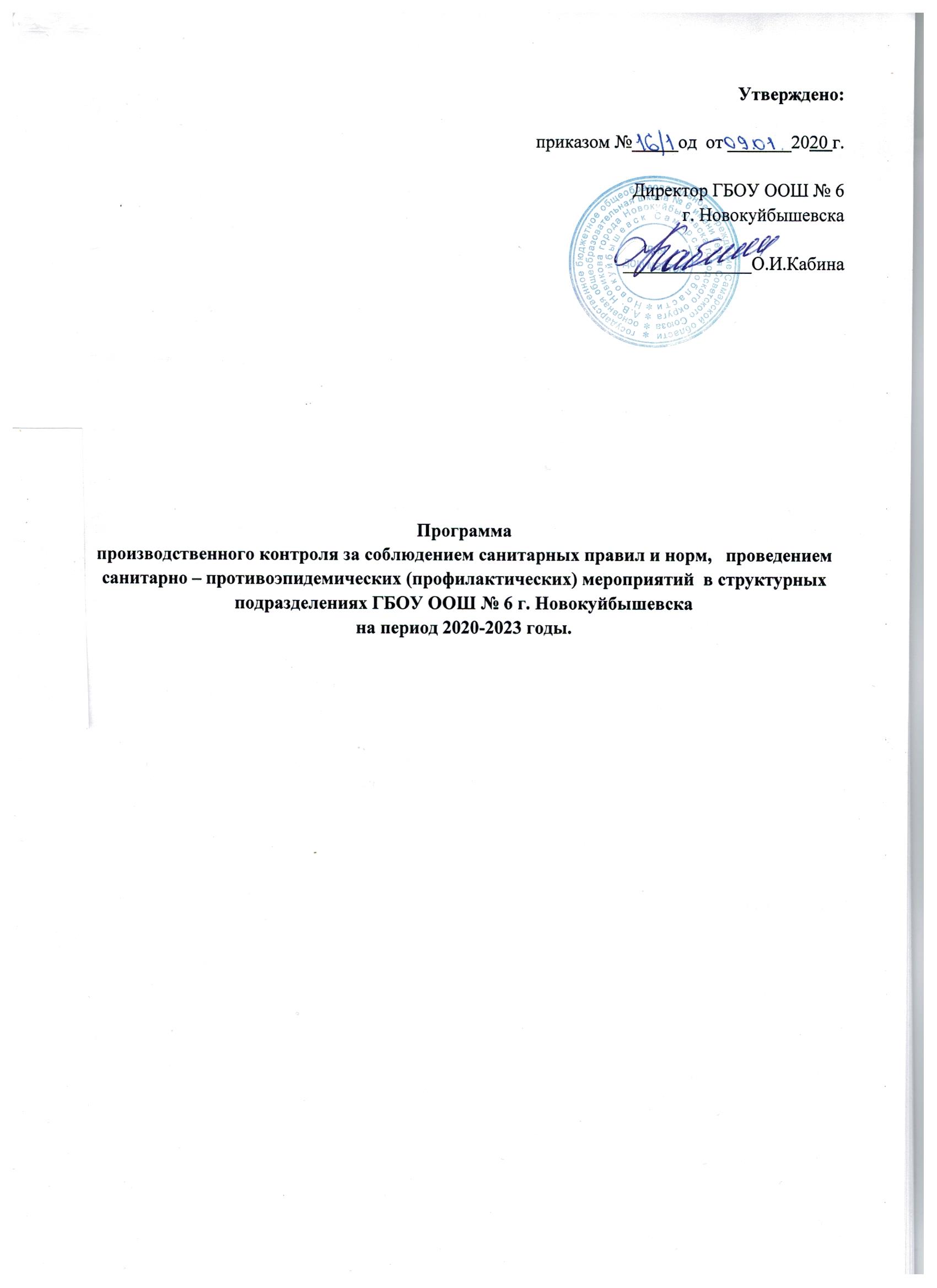 1.Общие положенияНастоящая Программа производственного контроля (далее  –  Программа) разработана в соответствии с требованиями Санитарных правил СП 1.1.1058 –01 "Организация  и  проведение  производственного  контроля  за соблюдением  санитарных правил  и  выполнением  санитарно-противоэпидемических  (профилактических)  мероприятий".1.1.Производственный контроль включает:а) наличие официально изданных санитарных правил, методов и методик контроля факторов среды обитания в соответствии с осуществляемой деятельностью;б) осуществление (организацию) лабораторных исследований и испытаний в случаях, установленных настоящими санитарными правилами и другими государственными санитарно-эпидемиологическими правилами и нормативами:- оценку влияния производства на среду обитания сотрудников и его здоровье на рабочих местах;-оценку влияния микроклимата, освещенности  на  здоровье учащихся  на рабочих местах здоровье;- сырья, полуфабрикатов, готовой продукции и технологий их производства, хранения, транспортировки, реализации и утилизации;в) организацию медицинских осмотров, профессиональной гигиенической подготовки и аттестации должностных лиц и работников Учреждения, деятельность которых связана с производством, хранением, транспортированием и реализацией пищевых продуктов и питьевой воды, воспитанием и обучением детей;г) контроль за наличием сертификатов, санитарно-эпидемиологических заключений, личных медицинских книжек, санитарных паспортов на транспорт, иных документов, подтверждающих качество, безопасность сырья, готовой продукции и технологий их производства, хранения, транспортирования, реализации и утилизации в случаях, предусмотренных действующим законодательством;д) обоснование безопасности для человека и окружающей среды новых видов продукции и технологии ее производства, критериев безопасности и (или) безвредности факторов производственной и окружающей среды и разработка методов контроля, в т.ч. при хранении, транспортировании и утилизации продукции, а также безопасности процесса выполнения работ, оказания услуг;е) ведение учета и отчетности, установленной действующим законодательством по вопросам, связанным с осуществлением производственного контроля;ж) своевременное информирование населения, Поволжского управления Министерства  науки и образования  г Новокуйбышевска, органов и учреждений государственной санитарно-эпидемиологической службы Российской Федерации об аварийных ситуациях, остановках Учреждения, о нарушениях технологических процессов, создающих угрозу санитарно-эпидемиологическому благополучию Учреждения;и) визуальный контроль специально уполномоченными должностными лицами (работниками) организации за выполнением санитарно-противоэпидемических (профилактических) мероприятий, соблюдением санитарных правил, разработкой и реализацией мер, направленных на устранение выявленных нарушений.  1.2. Настоящая программа  определяет  порядок  и  периодичность  производственного контроля в Учреждении.       1.3. При возникновении ситуаций, создающих угрозу санитарно -  эпидемиологическому благополучию обучающихся, работников Учреждение разрабатывает  соответствующие  санитарно  -  противоэпидемические  (профилактические) мероприятия. 2. Общие сведения о юридическом лице2.1. Наименование учреждения, адрес (включая адреса структурных подразделений):446218, Россия, Самарская область, г. Новокуйбышевск, пер. Школьный, д. 7 - государственное бюджетное общеобразовательное учреждение Самарской области основная общеобразовательная школа № 6 имени Героя Советского Союза А.В. Новикова города Новокуйбышевска городского округа Новокуйбышевск Самарской области; 446218, Россия, Самарская область, г. Новокуйбышевск, ул. Киевская, д. 33 - структурное подразделение «Детский сад «Бабочка»;446218, Россия, Самарская область, г. Новокуйбышевск, ул. Нефтепроводчиков, д. 13 - структурное подразделение «Детский сад «Ежик».2.2. Вид осуществляемой деятельности: осуществление   образовательной деятельности по образовательной программе  дошкольного образования, начального общего образования, основного общего образования.2.3 Лицензия:  серия 63 Л О1  № 0002849 от 25.05.2017 г. Министерство образования и науки Самарской области 2.4. Медицинское  обслуживание  учащихся  осуществляется  ГБУЗ  «Новокуйбышевская центральная городская больница» (на основании договора).2.5. Горячее питание воспитанников осуществляется штатными работниками (повар, шеф-повар) структурного подразделения «Детский сад «Бабочка», структурного подразделения «Детский сад «Ежик. Поставка продуктов питания  в структурные подразделения Учреждения осуществляется на основании заключенных  договоров, контрактов с поставщиками продуктов питания.3. Перечень официально изданных санитарных правил, методов и методик контроля факторов среды обитания в соответствии с осуществляемой деятельностью3.1.Федеральныые законы РФ  - Федеральный закон РФ от 30.03.1999 № 52-ФЗ «О санитарно-эпидемиологическом благополучии населения»;- Положение о федеральной службе по надзору в сфере защиты прав потребителей и благополучия человека, утверждённое Постановлением правительства РФ от 30.06.2004 № 322;Федеральный закон РФ от 17.09.1998  № 157-ФЗ «Об иммунопрофилактике инфекционных болезней»;Федеральный закон от 17.09.1998 № 77-ФЗ «О предупреждении распространения туберкулеза в Российской Федерации»;Постановление Правительства РФ от 15.07.99 № 825 «Обутверждении перечня работ, выполнение которых связано с высоким риском заболевания инфекционными болезнями и требует обязательного проведения профилактических прививок»;Постановление Правительства РФ от 25.12.2001 № 892 «О реализации Федерального закона «О предупреждении распространения туберкулёза в РФ»;Постановление Главногогосударственного санитарного врача РФ от 21.12.2007 № 93 «Об усилении мероприятий по борьбе с туберкулёзом в РФ»;ПостановлениеПравительства РФ от 22.01.2007 № 30 «Об утверждении положения о лицензировании медицинскойдеятельности»;3.2.Санитарные правила и нормы  - СанПиН 2.4.1.3049-13 «Санитарно-эпидемиологическиетребования к устройству,     содержанию и организациирежимаработы в дошкольныхобразовательныхорганизаций»СанПиН 2.1.3.2630-10 «Санитарно-эпидемиологические требования к организациям, осуществляющим медицинскуюдеятельность»;СанПиН 2.1.7.2790-10 «Санитарно-эпидемиологические требования к обращению с медицинскими отходами»;СП 1.1.1058 – 01 «Организация и проведение производственного контроля за соблюдением санитарных правил и выполнением санитарно – противоэпидемических (профилактических) мероприятий» с  «Изменениями и дополнениями № 1 (СП 1.1.2193 – 07);СП 3.1.2825-10 «Профилактика вирусного гепатита А»;СП 3.1.7.2616-10 «Профилактика сальмонеллеза»;СП 3.5.3.1129 – 02 «Санитарно-эпидемиологические требования к проведению дератизации»;СанПиН 3.5.2.1376-03 «Санитарно-эпидемиологические требования к организации и проведению дезинсекционных мероприятий против синантропных членистоногих»;СП 3.1.2. 1319 -03 «Профилактика гриппа»;СП 3.1.2.1108 - 02 «Профилактика дифтерии»;СП 3.1.1295 - 03 «Профилактика туберкулеза»;СП3.1.958- 99 «Профилактика вирусных гепатитов. Общие требования к эпидемиологическому надзору за вирусными гепатитами»;СП 3.1.1.2341-08 «Профилактика вирусного гепатита В»;СП 3.3.2367-08 «Организация иммунопрофилактики инфекционных болезней»;СП 3.3.2342-08 «Обеспечение безопасности иммунизации»;СП 3.1.2. 1320 -03 «Профилактика коклюшной инфекции»;СП 3.1.2950-11 «Профилактика энтеровирусной (неполио) инфекции»;СП 3.1.2951-11 «Профилактика полиомиелита»;СП 3.1./3.2.1379-03 «Общие требования по профилактике инфекционных и паразитарных болезней»;СП 3.1.295-11  «Профилактика кори, краснухи, эпидемического паротита»;СП 3.1.2.2512-09 «Профилактика менингококковой инфекции»;СП 3.3.2.1120-02 «Санитарно-эпидемиологические требования к условиямтранспортировки, хранению и отпуску гражданам медицинских иммунобиологических препаратов, используемых для иммунопрофилактики аптечными учреждениями и учреждениями здравоохранения»;СП 3.3.2.1248-03 «Условия транспортирования и хранения медицинских иммунологических препаратов»;СП 3.3.2.2330-08 «Санитарно-эпидемиологическиетребования к условиям транспортировки, хранения и отпуску гражданам медицинских иммунобиологических препаратов, используемых для иммунопрофилактики аптечными учреждениями и учреждениями здравоохранения», изменения и дополнения к СП 3.3.2.1120-02;СП 3.3.2.2329-08 «Условия транспортирования и хранения медицинских иммунологических препаратов»;СанПиН 3.2.1333-03 «Профилактика паразитарных болезней на территории  РФ»;СП 3.2.1317-03 «Профилактика энтеробиоза»;СП 3.1.1.1117-02  «Профилактика кишечных инфекций»;СП 3.1.7.2615-10 «Профилактика иерсиниоза»;СанПиН 2.1.4.1074-01 «Питьевая вода. Гигиенические требования к качеству воды централизованных систем питьевого водоснабжения. Контролькачества». СП 2.3.6.1079-01 «Санитарно-эпидемиологические требования к организациям общественного питания, изготовлению и оборотоспособности в них пищевых продуктов и продовольственного сырья».Р 3.5.2.2487-09 «Руководство по медицинской дезинсекции»;Приказ Минздрава СССР от 04.10.1980 № 1030 «Обутверждении формпервичной медицинской документации учреждений здравоохранения» (с изменениями и дополнениями);Приказ МЗ и СР РФ от 31.01.2011 № 51н «Обутверждении национального календаря профилактических прививок и календаря профилактических прививок по эпидемическим показаниям»;Приказ МЗ РФ от 21.03.2003 № 109 «О совершенствовании противотуберкулёзных мероприятий в РФ»;Приказ МЗ РФ от 26.11.1998 № 342 «Об усилении мероприятий по профилактике эпидемическогосыпного тифа и борьбе с педикулезом»;Приказ МЗ РФ от 12.04. 2011 N 302н «Об утверждении перечней вредных и (или) опасных производственных факторов и работ, при выполнении которых проводятся обязательные предварительные и периодические медицинские осмотры (обследования), и порядка проведения обязательных предварительных и периодических медицинских осмотров (обследований) работников занятых на тяжёлых работах и на работах с вредными и (или) опасными условиями труда»;Приказ от 30.05.1992 № 186/272 «О совершенствовании системы медицинского обеспечения детей в ОУ».Приказ от 14.03.1995 № 60 «Об утверждении инструкции по проведению профилактических осмотров детей дошкольного и школьного возрастов на основе медико-экономических нормативов».3.3.Методические рекомендацииМУ-287-113 «Методические указания по дезинфекции, предстерилизационной очистке и стерилизации изделий медицинского назначения» от 30.12.98;МУ 3.2.1756-03 "Эпидемиологический надзор за паразитарными болезнями";МУ 3.2.1043-01 «Профилактика токсокароза»;МУ 3.2.1882 -04 «Профилактика лямблиоза»;МУК 4.2.2661 -10 «Методы санитарно-паразитологических исследований»;Руководство «Использованиеультрафиолетовогобактерицидногоизлучениядляобеззараживаниявоздуха в помещениях» P 3.5.1904-04;ОСТ 42-21-2-85 «Стерилизация и дезинфекция изделий медицинского назначения. Методы, средства и режимы»;     - МУ 3.1.1.2957-11 «Эпидемиологический надзор, лабораторная диагностика и профилактика ротавирусной инфекции».Методические рекомендации от 22.04.1982 № 08-14/3 «Контроль за развитием и состоянием здоровья детей раннего и дошкольного возраста».Методические рекомендации от 13.03.1987 № 11-4/6-33 «Контроль за организацией питания детей в детских дошкольных учреждениях».Методические рекомендации от 20.06.1986 № 11-22/6-29 «Организация летней оздоровительной работы с детьми в дошкольных учреждениях».Методические рекомендации от 29.10.1984 № 11 -14/26-6 «Проведение физкультурных занятий на открытом воздухе с детьми 5—7 лет в дошкольных учреждениях».Методические рекомендации от 23.12.1982 № 08-14/12 «Медико-педагогический контроль за физическим состоянием детей дошкольного возраста».Методические рекомендации от 12.06.1980 № 08-14/4-14 «Профилактика острых респираторных вирусных инфекций в детских дошкольных учреждениях».МУ 3.5.3.2949-11 «Борьба с грызунами в населенных пунктах, на железнодорожном, водном, воздушном транспорте»;МУ 3.1.1.2363-08 «Эпидемиологический надзор и профилактика энтеровирусный (неполио)  инфекций»;4. Перечень должностных лиц (работников), на которых возложены функции по осуществлению производственного контроляОбщее руководство производственным контролем осуществляет директор  ГБОУ ООШ № 6 г. Новокуйбышевска.Функции  по  осуществлению  производственного  контроля  возложены приказом  на должностных лиц: - в структурных подразделениях:заведующий структурным подразделением ответственное лицо, который отвечает за организацию системы производственного контроля  в структурном подразделении;заведующего хозяйством, осуществляющего производственный контроль организации ремонтных работ, закупок оборудования и т. п.; старшего воспитателя, осуществляющего производственный контроль расписания непрерывной образовательной деятельности воспитанников; шеф повара, ответственного за организацию питания (например, повара), осуществляющего производственный контроль рациона, условий и организации питания; медицинских работников  структурных подразделений, осуществляющих  в рамках своих функциональных обязанностей медицинский контроль; педагогических работников, которые систематически контролируют параметры микроклимата в групповых, соответствие мебели росто-возрастным особенностям воспитанников и др.; 5. Перечень химических веществ, биологических, физических и иных факторов, а также объектов производственного контроля, представляющих потенциальную опасность для человека и среды его обитания, в отношении которых необходима организация лабораторных исследований и испытаний, с указанием точек отбора проб и периодичности отбора проб.Потенциальную  опасность  в  процессе  осуществления  деятельности представляют:рабочие места, используемые для выполнения работ, оказания услуг;производственные, общественные помещения, здания, сооружения, санитарно-защитные зоны, территория, зоны санитарной охраны, оборудование, транспорт; технологическое оборудование;технологические процессы (технологии производства, хранения, транспортирования, реализации и утилизации);услуги и продукция пищеблоков в  структурных подразделениях: сырье, полуфабрикаты, готовая продукция, питьевая вода (качество и безопасность питьевой воды); закупка,  прием,  транспортировка  и  хранение  пищевых  продуктов  и продовольственного сырья; отходы производства и потребления (сбор, использование, хранение, обезвреживание, транспортировка,  переработка и захоронение отходов); факторы  среды  структурных подразделений,  способствующие  возникновению острых заболеваний и формирующие хроническую заболеваемость  –  микроклимат, (освещенность,  воздействие  электромагнитных  и  электростатических  полей,  шум, вибрация, содержание химических веществ в воздухе закрытых помещений)использование  мебели  и  оборудования  в  соответствии  с  ростом  и  состоянием здоровья детей;напряженность учебного процесса;личная гигиена и здоровье обслуживающего персонала;вредители (грызуны, птицы, мухи, комары и пр.)6. План производственного контроля12 Программа предварительных мероприятий, проводимых в профилактических целях лицами, ответственными за осуществление производственного  контроля.12.1  Проводятся  (организуются) следующие мероприятия (визуальный контроль):12.2 Основные гигиенические и противоэпидемические мероприятия, проводимые медицинским  персоналом  в  структурных подразделениях в  целях  профилактики  возникновения  и распространения инфекционных заболеваний и пищевых отравлений:12.3 Контроль выполнения требований к санитарномусодержанию помещений  в структурных подразделениях12.4 Организация сбора и хранения и вывоза, образующихся твердых бытовых, пищевых отходов.12.5 Организация сбора и удаления, образующихся твердых бытовых,пищевых отходов.1. В хозяйственной зоне оборудована площадка для сбора мусора на расстоянии не менее 15  м  от  здания.  На  площадке  с  твердым  покрытием  установлены  3 контейнера  с крышками ( для твердых бытовых отходов 2 контейнера  для пищевых отходов-1).Очистка мусоросборников проводится специализированными организациями. Не  допускается  сжигание  мусора  на  территории  структурных подразделений и в непосредственной близости от них.           2.  Вид  отходов  определяется  на  основании  разработанного  субъектом  хозяйственной деятельности или специальной организацией «Проекта нормативов образования отходов и лимитов на их размещение»  (Приказ Минприроды России от 05.08.2014 № 349).    Договор о вывозе мусора заключен   с  лицензированными,  специализированными  организациями ООО «ЭкоСтройРесурс».  В контрактах  предусмотрено,  что  лицензированная  организация  осуществляет:  сбор (предоставляет 3  контейнера), транспортировку  и  утилизацию  опасных  отходов  сбор, транспортировку и утилизацию ртутных ламп.              3.   Федеральный  закон  №  89-ФЗ  от  24.06.98  «Об  отходах  производства  и  потребления» определяет  правовые  основы  обращения  с  отходами,  в  том  числе  предусмотрены обязательства  для  юридических  лиц  и  предпринимателей   по  разработке  проектов нормативов образования отходов и лимитов на размещение отходов в целях уменьшения количества их образования.  В соответствии со ст. 1 Федерального закона от 24.06.1998 №  89-ФЗ  «Об  отходах  производства  и  потребления»  (далее  —  Закон  об  отходах)  под отходами  понимаются  вещества  или  предметы,  образовавшиеся  в  процессе производства,  выполнения  работ,  оказания  услуг  или  в процессе  потребления,  которые удаляются,  предназначены  для  удаления  или  подлежат  удалению  в  соответствии  с данным законом.           4.  На  опасные  отходы  составляется  паспорт.  Порядок  паспортизации  определяет Правительство РФ.           5.  Виды отходов в структурном подразделении:пищевые отходы пищеблоков, групповых (несортированные); отходы, мусор от строительных и ремонтных работ;непищевые отходы (мусор) пищеблокасмёт с территории малоопасный;Отработанные (или бракованные) ртутные, люминесцентные лампы и электрические лампы накаливания не складируются, забирают   сотрудники Центр-сервиса; 12.6 Дезинсекция и дератизация помещений       1. Работы  по  дератизации,  дезинсекции  проводятся  специалистами  ООО «Премиум-Сан», в лице директора Шкапа С.А. г. Новокуйбышевска на возмездной основе по договору с периодичностью согласно графика.      2.  Контракт  № 549-12/19мз от  31.12.2019 г.  с  ООО «Премиум-Сан» (дератизация и дезинсекция). 12.7 Перечень должностей работников, подлежащих медицинским осмотрам, профессиональной гигиенической подготовке и аттестацииПеречень должностей работников, подлежащих медицинским осмотрам, профессиональной гигиенической подготовке и аттестации в соответствии с приказом  Министерства здравоохранения и социального развития Российской Федерации от 12 апреля  «Об утверждении перечней вредных и (или) опасных производственных факторов и работ, при выполнении которых проводятся предварительные и периодические медицинские осмотры (обследования), и порядка проведения этих осмотров (обследований) На основании Инструкции o порядке проведения профессиональной гигиенической подготовки и аттестации должностных лиц и работников организаций, деятельность которых связана с производством, хранением, транспортировкой и реализацией пищевых продуктов и питьевой воды, воспитанием и обучением детей, коммунальным и бытовым обслуживанием населения утвержденной  приказом Минздрава РФ от 29 июня 2000 г. № 229 "О профессиональной гигиенической подготовке и аттестации должностных лиц и работников организаций" в структурных подразделениях проводится профессиональная  гигиеническая  подготовка  и аттестация должностных лиц и работников ГБОУ ООШ № 6 г Новокуйбышевска12.8 Перечень возможных аварийных ситуаций, связанных с остановкой производства, нарушениями технологических процессов, иных создающих угрозу санитарно-эпидемиологическому благополучию населения ситуаций, при возникновении которых осуществляется информирование населения, органов местного самоуправления, органов.13  Перечень форм учета и отчетности, установленной действующим законодательством по вопросам, связанным с осуществлением производственного контроля в структурных подразделенияхЖурнал бракеража скоропортящихся пищевых продуктов, поступающих на пищеблокЖурнал учета температурного режима в холодильном оборудованииЖурнал бракеража готовой кулинарной продукцииЖурнал здоровьяЖурнал проведения витаминизации третьих и сладких блюдЖурнал антропометрииНакопительная ведомость по расходу продуктов питанияЖурнал  учета бесед по гигиеническому  воспитаниюКнига записи санитарного состояния учрежденияКарты контроляЖурнал учета проведения дезинсекцииЖурнал учета получения и расходования дезинфицирующих средств и проведения дезинфекционных работ в профилактических целях на объектеЖурнал регистрации пищевых отходовЖурнал-график проведения генеральных уборокЖурнал учета проведения дератизации дезинсекцииЖурнал вновь поступивших детей в структурное подразделение.Журнал осмотра детей на педикулез и кожные заболевания.Журнал учета острой заболеваемости.Журнал учета инфекционных заболеваний. Журнал профилактических прививок.Журнал наблюдений за контактными детьми.Личные медицинские книжки.Инструкции№1  По санитарной обработке кухонной посуды ручным способом№2  По проведению генеральной уборки в помещении пищеблока№3  О  ежедневной санитарной обработке производственных мест, посуды, инвентаря в помещении пищеблока.№4  О ежедневной санитарной обработке  посуды, инвентаря, помещений групповых ячеек.№5  О мытье игрушек№6  Организация питьевого режима№7 Графики№8  Инструкция по обработке шкафа для хранения хлеба№9  Требования к проветриванию помещений№10  Требования при обработке  яиц№11  Меры по борьбе с насекомыми, мышами№12  По обработке холодильников№13  По обработке тары для пищевых  отходов№ п/п№ п/пПроводимое мероприятиеОснованиеОснованиеОснованиеСрокисполненияОтветственныйОтветственныйОтветственныйОтветственныйВедение учета и отчетности, установленной действующим законодательством по вопросам, связанным с осуществлением производственного контроля1.11.1Контроль за прохождениеммедицинскихосмотров при приеме наработуПриказМинздравсоцразвитияРФ № 302н от12.04.2011г.ПриказМинздравсоцразвитияРФ № 302н от12.04.2011г.ПриказМинздравсоцразвитияРФ № 302н от12.04.2011г.постоянноСтаршая медицинскаясестраСтаршая медицинскаясестраСтаршая медицинскаясестраСтаршая медицинскаясестраОформленная личная медицинскаякнижка1.21.2Проведение периодическогомедицинскогоосмотра сотрудниковПриказМинздравсоцразвитияРФ № 302н от12.04.2011г.ПриказМинздравсоцразвитияРФ № 302н от12.04.2011г.ПриказМинздравсоцразвитияРФ № 302н от12.04.2011г.1 раз в годСпециалист  поохране трудаСтаршая медицинскаясестраПриказ  поМАДОУ№170  от09.01.2017г. № 3Специалист  поохране трудаСтаршая медицинскаясестраПриказ  поМАДОУ№170  от09.01.2017г. № 3Специалист  поохране трудаСтаршая медицинскаясестраПриказ  поМАДОУ№170  от09.01.2017г. № 3Специалист  поохране трудаСтаршая медицинскаясестраПриказ  поМАДОУ№170  от09.01.2017г. № 3Оформленная личная медицинскаякнижка  каждого сотрудника учреждения1.31.3Контроль  проведенияфлюорографическогообследованияМедицинскаясестраМедицинскаясестраМедицинскаясестраПостоянноСтаршая медицинскаясестраПриказ  поМАДОУ№170  от09.01.2017г. №3Старшая медицинскаясестраПриказ  поМАДОУ№170  от09.01.2017г. №3Старшая медицинскаясестраПриказ  поМАДОУ№170  от09.01.2017г. №3Старшая медицинскаясестраПриказ  поМАДОУ№170  от09.01.2017г. №3Оформленная личная медицинскаякнижка1.41.4Проведение обследования  накишечные инфекции1 раз в годСпециалист  поохране трудаСтаршая медицинскаясестраСпециалист  поохране трудаСтаршая медицинскаясестраСпециалист  поохране трудаСтаршая медицинскаясестраСпециалист  поохране трудаСтаршая медицинскаясестра1.51.5Проведение осмотра нагнойничковые заболеваниясотрудников пищеблока и  мл.воспитателейСанПиН 2.4.1.3049-13п.19.3.СанПиН 2.4.1.3049-13п.19.3.СанПиН 2.4.1.3049-13п.19.3.ежедневноСтаршая медицинскаясестраСтаршая медицинскаясестраСтаршая медицинскаясестраСтаршая медицинскаясестраПриложение № 16к СанПиН 2.4.1.3049-13Журнал здоровья1.61.6Проведениепрофилактических прививокПриказМинздравсоцразвитияРФ от 31.01.2011 №51н"Об утверждениинационального календаряпрофилактическихпрививок и календаряпрофилактическихпрививок поэпидемическимпоказаниямПриказМинздравсоцразвитияРФ от 31.01.2011 №51н"Об утверждениинационального календаряпрофилактическихпрививок и календаряпрофилактическихпрививок поэпидемическимпоказаниямПриказМинздравсоцразвитияРФ от 31.01.2011 №51н"Об утверждениинационального календаряпрофилактическихпрививок и календаряпрофилактическихпрививок поэпидемическимпоказаниямПостоянноСтаршая медицинскаясестраСтаршая медицинскаясестраСтаршая медицинскаясестраСтаршая медицинскаясестраОформленная личная медицинскаякнижка2.Организация курсовой гигиенической подготовки и переподготовки по программамгигиенического обучения2.Организация курсовой гигиенической подготовки и переподготовки по программамгигиенического обучения2.Организация курсовой гигиенической подготовки и переподготовки по программамгигиенического обучения2.Организация курсовой гигиенической подготовки и переподготовки по программамгигиенического обучения2.Организация курсовой гигиенической подготовки и переподготовки по программамгигиенического обучения2.Организация курсовой гигиенической подготовки и переподготовки по программамгигиенического обучения2.Организация курсовой гигиенической подготовки и переподготовки по программамгигиенического обучения2.Организация курсовой гигиенической подготовки и переподготовки по программамгигиенического обучения2.Организация курсовой гигиенической подготовки и переподготовки по программамгигиенического обучения2.Организация курсовой гигиенической подготовки и переподготовки по программамгигиенического обучения2.Организация курсовой гигиенической подготовки и переподготовки по программамгигиенического обучения2.Организация курсовой гигиенической подготовки и переподготовки по программамгигиенического обучения№ п/п№ п/пПроводимое мероприятиеОснованиеОснованиеОснованиеСрокисполненияОтветственныйОтветственныйОтветственныйОтветственныйРезультат2.12.1Проведение  санитарногоминимумаПри приеме наработу;принеобходимостиСтаршая медицинскаясестраСтаршая медицинскаясестраСтаршая медицинскаясестраСтаршая медицинскаясестраОформленная личная медицинскаякнижка2.22.2Гигиеническая  аттестациясотрудниковСанПиН 2.4.1.3049-13п.19.1.СанПиН 2.4.1.3049-13п.19.1.СанПиН 2.4.1.3049-13п.19.1.Все сотрудники 1  раз  в  2  года.Дляперсоналапищеблока,  атакже  лиц,участвующихв  раздачепищи детям,  -не  реже  1 раза в годСтаршая медицинскаясестраСтаршая медицинскаясестраСтаршая медицинскаясестраСтаршая медицинскаясестраОформленная личная медицинскаякнижка3. Лабораторно-инструментальные исследования в помещениях и на территории,предназначенных для пребывания детей в дошкольных организациях (Раздел 3.выполняется при условии финансирования)3. Лабораторно-инструментальные исследования в помещениях и на территории,предназначенных для пребывания детей в дошкольных организациях (Раздел 3.выполняется при условии финансирования)3. Лабораторно-инструментальные исследования в помещениях и на территории,предназначенных для пребывания детей в дошкольных организациях (Раздел 3.выполняется при условии финансирования)3. Лабораторно-инструментальные исследования в помещениях и на территории,предназначенных для пребывания детей в дошкольных организациях (Раздел 3.выполняется при условии финансирования)3. Лабораторно-инструментальные исследования в помещениях и на территории,предназначенных для пребывания детей в дошкольных организациях (Раздел 3.выполняется при условии финансирования)3. Лабораторно-инструментальные исследования в помещениях и на территории,предназначенных для пребывания детей в дошкольных организациях (Раздел 3.выполняется при условии финансирования)3. Лабораторно-инструментальные исследования в помещениях и на территории,предназначенных для пребывания детей в дошкольных организациях (Раздел 3.выполняется при условии финансирования)3. Лабораторно-инструментальные исследования в помещениях и на территории,предназначенных для пребывания детей в дошкольных организациях (Раздел 3.выполняется при условии финансирования)3. Лабораторно-инструментальные исследования в помещениях и на территории,предназначенных для пребывания детей в дошкольных организациях (Раздел 3.выполняется при условии финансирования)3. Лабораторно-инструментальные исследования в помещениях и на территории,предназначенных для пребывания детей в дошкольных организациях (Раздел 3.выполняется при условии финансирования)3. Лабораторно-инструментальные исследования в помещениях и на территории,предназначенных для пребывания детей в дошкольных организациях (Раздел 3.выполняется при условии финансирования)3. Лабораторно-инструментальные исследования в помещениях и на территории,предназначенных для пребывания детей в дошкольных организациях (Раздел 3.выполняется при условии финансирования)3.13.1Параметры микроклимата(температуравоздуха, относительнаявлажность,скорость движения воздуха)Параметры микроклимата(температуравоздуха, относительнаявлажность,скорость движения воздуха)СанПиН 2.4.1.3049-13п.8.7. (Пр. №3)СанПиН 2.4.1.3049-13п.8.7. (Пр. №3)1 раз в год1 раз в годЗаведующийхозяйствомЗаведующийхозяйствомЗаведующийхозяйствомПротокол3.23.2Гигиеническая оценкасоответствиямебели росто-возрастнымособенностямдетей и ее расстановкаГигиеническая оценкасоответствиямебели росто-возрастнымособенностямдетей и ее расстановкаСанПиН 2.4.1.3049-13п.6.6.СанПиН 2.4.1.3049-13п.6.6.2 раз в год,сентябрь, май2 раз в год,сентябрь, майЗаведующийхозяйствомСтаршая медицинскаясестраСтарший воспитательЗаведующийхозяйствомСтаршая медицинскаясестраСтарший воспитательЗаведующийхозяйствомСтаршая медицинскаясестраСтарший воспитатель3.33.3Смывы длябактериологическихисследований (групповоеоборудование,игрушки, мебель и пр.)Смывы длябактериологическихисследований (групповоеоборудование,игрушки, мебель и пр.)1 раз в год1 раз в годЗаведующийхозяйствомЗаведующийхозяйствомЗаведующийхозяйствомПротокол3.43.4Смывы длябактериологическогоисследования (оборудование,спецодежда, руки персонала ипр.)Смывы длябактериологическогоисследования (оборудование,спецодежда, руки персонала ипр.)1 раз в год1 раз в годЗаведующийхозяйствомЗаведующийхозяйствомЗаведующийхозяйствомПротокол3.53.5Уровень искусственнойосвещенностиУровень искусственнойосвещенности1 раз в год1 раз в годЗаведующийхозяйствомЗаведующийхозяйствомЗаведующийхозяйствомПротокол3.63.6Исследование песка изпесочниц по санитарно -паразитологическимпоказаниямИсследование песка изпесочниц по санитарно -паразитологическимпоказаниям4 раз в год4 раз в годЗаведующийхозяйствомЗаведующийхозяйствомЗаведующийхозяйствомПротокол3.73.7Исследование качества водыхолодной питьевой помикробиологическим исанитарно-химическимпоказателямИсследование качества водыхолодной питьевой помикробиологическим исанитарно-химическимпоказателям1 раз в год1 раз в годЗаведующийхозяйствомЗаведующийхозяйствомЗаведующийхозяйствомПротокол3.83.8Измерение шума(непостоянный)Измерение шума(непостоянный)1 раз в год1 раз в годЗаведующийхозяйствомЗаведующийхозяйствомЗаведующийхозяйствомПротокол3.93.9Проведение токсилогических,гигиенических и иных видовоценок и экспертизПроведение токсилогических,гигиенических и иных видовоценок и экспертиз1 раз в год1 раз в годЗаведующийхозяйствомЗаведующийхозяйствомЗаведующийхозяйствомПротокол3.103.10Определение массовой долидействующих веществ врабочих растворахдезинфицирующих средств:Хлоросодержащие средстваОпределение массовой долидействующих веществ врабочих растворахдезинфицирующих средств:Хлоросодержащие средства1 раз в год1 раз в годСтаршая медицинская сестраСтаршая медицинская сестраСтаршая медицинская сестраПротокол4.Санитарные требования к участку структурного подразделения4.Санитарные требования к участку структурного подразделения4.Санитарные требования к участку структурного подразделения4.Санитарные требования к участку структурного подразделения4.Санитарные требования к участку структурного подразделения4.Санитарные требования к участку структурного подразделения4.Санитарные требования к участку структурного подразделения4.Санитарные требования к участку структурного подразделения4.Санитарные требования к участку структурного подразделения4.Санитарные требования к участку структурного подразделения4.Санитарные требования к участку структурного подразделения4.Санитарные требования к участку структурного подразделения4.14.1Санитарное состояние территорииструктурного подразделения, спортплощадки,подходов к зданиюСанПиН 2.4.1.3049-13п.3.1.-3.15СанПиН 2.4.1.3049-13п.3.1.-3.15СанПиН 2.4.1.3049-13п.3.1.-3.15еженедельноеженедельноЗаведующийхозяйствомЗаведующийхозяйствомЗаведующийхозяйством4.24.2Санитарное состояниехозяйственной зоныСанПиН 2.4.1.3049-13п.3.16-3.21СанПиН 2.4.1.3049-13п.3.16-3.21СанПиН 2.4.1.3049-13п.3.16-3.21еженедельноеженедельноЗаведующийхозяйствомЗаведующийхозяйствомЗаведующийхозяйством4.34.3Освещенность территорииСанПиН 2.4.1.3049-13п.3.3.СанПиН 2.4.1.3049-13п.3.3.СанПиН 2.4.1.3049-13п.3.3.еженедельноеженедельноЗаведующийхозяйствомЗаведующийхозяйствомЗаведующийхозяйством5.Санитарные требования к оборудованию помещений структурного подразделения5.Санитарные требования к оборудованию помещений структурного подразделения5.Санитарные требования к оборудованию помещений структурного подразделения5.Санитарные требования к оборудованию помещений структурного подразделения5.Санитарные требования к оборудованию помещений структурного подразделения5.Санитарные требования к оборудованию помещений структурного подразделения5.Санитарные требования к оборудованию помещений структурного подразделения5.Санитарные требования к оборудованию помещений структурного подразделения5.Санитарные требования к оборудованию помещений структурного подразделения5.Санитарные требования к оборудованию помещений структурного подразделения5.Санитарные требования к оборудованию помещений структурного подразделения5.Санитарные требования к оборудованию помещений структурного подразделения5.15.1Состояние отделки стен, половв групповых помещениях,коридорах, санузлахежеквартальноежеквартальноежеквартальноЗаведующийхозяйствомЗаведующийхозяйством5.25.2Состояние осветительныхприборовСанПиН 2.4.1.3049-13п.7.7.-7.10.СанПиН 2.4.1.3049-13п.7.7.-7.10.СанПиН 2.4.1.3049-13п.7.7.-7.10.ежемесячноежемесячноежемесячноЗаведующийхозяйствомЗаведующийхозяйством5.35.3Соблюдение требований ксанитарному содержаниюпомещений структурного подразделенияСанПиН 2.4.1.3049-13п.17.1.-17.18СанПиН 2.4.1.3049-13п.17.1.-17.18СанПиН 2.4.1.3049-13п.17.1.-17.18еженедельноеженедельноеженедельноСтаршая медицинская сестраСтаршая медицинская сестра5.45.4Соблюдение требований коборудованию пищеблока,инвентарю, посудеСанПиН 2.4.1.3049-13п.13.1.-13.20СанПиН 2.4.1.3049-13п.13.1.-13.20СанПиН 2.4.1.3049-13п.13.1.-13.20ежемесячноежемесячноежемесячноЗаведующийхозяйствомЗаведующийхозяйством6. Объем лабораторно-инструментальных исследований на пищеблоке структурного подразделения(Раздел 6.выполняется при условии финансирования)6. Объем лабораторно-инструментальных исследований на пищеблоке структурного подразделения(Раздел 6.выполняется при условии финансирования)6. Объем лабораторно-инструментальных исследований на пищеблоке структурного подразделения(Раздел 6.выполняется при условии финансирования)6. Объем лабораторно-инструментальных исследований на пищеблоке структурного подразделения(Раздел 6.выполняется при условии финансирования)6. Объем лабораторно-инструментальных исследований на пищеблоке структурного подразделения(Раздел 6.выполняется при условии финансирования)6. Объем лабораторно-инструментальных исследований на пищеблоке структурного подразделения(Раздел 6.выполняется при условии финансирования)6. Объем лабораторно-инструментальных исследований на пищеблоке структурного подразделения(Раздел 6.выполняется при условии финансирования)6. Объем лабораторно-инструментальных исследований на пищеблоке структурного подразделения(Раздел 6.выполняется при условии финансирования)6. Объем лабораторно-инструментальных исследований на пищеблоке структурного подразделения(Раздел 6.выполняется при условии финансирования)6. Объем лабораторно-инструментальных исследований на пищеблоке структурного подразделения(Раздел 6.выполняется при условии финансирования)6. Объем лабораторно-инструментальных исследований на пищеблоке структурного подразделения(Раздел 6.выполняется при условии финансирования)6. Объем лабораторно-инструментальных исследований на пищеблоке структурного подразделения(Раздел 6.выполняется при условии финансирования)6.16.1Готовая продукция (санитарно-бактериологическоеисследование)4 раза в год(10 проб)4 раза в год(10 проб)4 раза в год(10 проб)Старшая медицинская сестраПротоколПротокол6.26.2Смывы на БГКП (предметыинвентаря, оборудованияпищеблока, руки и спецодеждаперсонала)1 раз в год1 раз в год1 раз в годСтаршая медицинская сестраПротоколПротокол6.36.3Лабораторные исследованияпищевой продукции(определение витаминов,калорийность)1 раз в год1 раз в год1 раз в годСтаршая медицинская сестраПротоколПротокол6.46.4Определение йода (иодатакалия, йодистого калия) в поваренной соли1 раз в год1 раз в год1 раз в годСтаршая медицинская сестра7. Организация питания7. Организация питания7. Организация питания7. Организация питания7. Организация питания7. Организация питания7. Организация питания7. Организация питания7. Организация питания7. Организация питания7.1Заключение договора напоставку продуктов питанияЗаключение договора напоставку продуктов питанияпостояннопостоянноДиректор ГБОУ ООШ № 6 г. Новокуйбышевска, главный бухгалтер,контрактный управляющийДиректор ГБОУ ООШ № 6 г. Новокуйбышевска, главный бухгалтер,контрактный управляющийКонтракты, договорыКонтракты, договоры7.2Контроль наличиясопроводительныхдокументов, удостоверяющихкачество и безопасность сырьяи готовой продукцииКонтроль наличиясопроводительныхдокументов, удостоверяющихкачество и безопасность сырьяи готовой продукцииСанПиН 2.4.1.3049-13п.14.1СанПиН 2.4.1.3049-13п.14.1СанПиН 2.4.1.3049-13п.14.1постояннопостоянноСтаршая медицинская сестра,кладовщикСтаршая медицинская сестра,кладовщикСертификаты качества, ярлыки на каждый продукт.Журналбракеража скоропортящихся пищевых продуктов, поступающихна пищеблокСертификаты качества, ярлыки на каждый продукт.Журналбракеража скоропортящихся пищевых продуктов, поступающихна пищеблок7.3Контроль условий и сроковхранения продуктов питанияКонтроль условий и сроковхранения продуктов питанияСанПиН 2.4.1.3049-13п.14.1СанПиН 2.4.1.3049-13п.14.1СанПиН 2.4.1.3049-13п.14.1постояннопостоянноСтаршая медицинская сестра, кладовщик, шеф-поварСтаршая медицинская сестра, кладовщик, шеф-поварЖурналбракеража скоропортящихся пищевых продуктов, поступающихна пищеблок,Журналучета температурного режима в холодильном оборудованииЖурналбракеража скоропортящихся пищевых продуктов, поступающихна пищеблок,Журналучета температурного режима в холодильном оборудовании7.4Контроль за технологиейприготовления готовых блюд,наличием технологическихкартКонтроль за технологиейприготовления готовых блюд,наличием технологическихкартСанПиН 2.4.1.3049-13п.15.5СанПиН 2.4.1.3049-13п.15.5СанПиН 2.4.1.3049-13п.15.5постояннопостоянноСтаршая медицинская сестраСтаршая медицинская сестраТехнологические  карты в соответствии с менюТехнологические  карты в соответствии с меню7.5Проведение оценки качестваготовых блюдПроведение оценки качестваготовых блюдСанПиН 2.4.1.3049-13п.14.23СанПиН 2.4.1.3049-13п.14.23постояннопостояннопостоянноБракеражнаякомиссияБракеражнаякомиссияЖурнал бракеража готовой кулинарной продукцииЖурнал бракеража готовой кулинарной продукции8. Обеспечение условий учебно-воспитательного процесса8. Обеспечение условий учебно-воспитательного процесса8. Обеспечение условий учебно-воспитательного процесса8. Обеспечение условий учебно-воспитательного процесса8. Обеспечение условий учебно-воспитательного процесса8. Обеспечение условий учебно-воспитательного процесса8. Обеспечение условий учебно-воспитательного процесса8. Обеспечение условий учебно-воспитательного процесса8. Обеспечение условий учебно-воспитательного процесса8. Обеспечение условий учебно-воспитательного процесса8. Обеспечение условий учебно-воспитательного процесса8. Обеспечение условий учебно-воспитательного процесса8.18.1Контроль за оснащениемоборудования, правильнойрасстановкой мебелипостояннопостояннопостоянноЗаведующийхозяйством,старший воспитательЗаведующийхозяйством,старший воспитательЗаведующийхозяйством,старший воспитатель8.28.2Гигиеническая оценкасоответствиямебели росто-возрастнымособенностямдетей и ее расстановкаСанПиН 2.4.1.3049-13п.6.6.СанПиН 2.4.1.3049-13п.6.6.2 раз в год,сентябрь, май2 раз в год,сентябрь, май2 раз в год,сентябрь, майСтаршая медицинская сестра,старший воспитательСтаршая медицинская сестра,старший воспитательСтаршая медицинская сестра,старший воспитатель8.38.3Контроль за маркировкоймебели, в соответствие сростовыми показателямиСанПиН 2.4.1.3049-13п.6.6.СанПиН 2.4.1.3049-13п.6.6.постояннопостояннопостоянноСтарший воспитательСтарший воспитательСтарший воспитатель8.48.4Контроль за правильнымиспользование техническихсредств обученияСанПиН 2.4.1.3049-13п.11.5.-11.6.СанПиН 2.4.1.3049-13п.11.5.-11.6.постояннопостояннопостоянноСтарший воспитательСтарший воспитательСтарший воспитатель8.58.5Контроль запродолжительностью прогулокСанПиН 2.4.1.3049-13п.11.4.-11.13.СанПиН 2.4.1.3049-13п.11.4.-11.13.постояннопостояннопостоянноСтарший воспитатель Старшая медицинская сестраСтарший воспитатель Старшая медицинская сестраСтарший воспитатель Старшая медицинская сестра8.68.6Контроль за выполнениемтребований режима дня и учебных занятийСанПиН 2.4.1.3049-13п.11.4.-11.13.СанПиН 2.4.1.3049-13п.11.4.-11.13.постояннопостояннопостоянноСтарший воспитательСтарший воспитательСтарший воспитатель8.78.7Проведение контроля ианализа физического развитияСанПиН 2.4.1.3049-13п.11.4.СанПиН 2.4.1.3049-13п.11.4.постояннопостояннопостоянноСтарший воспитатель Старшая медицинская сестраСтарший воспитатель Старшая медицинская сестраСтарший воспитатель Старшая медицинская сестра9. Медицинское обеспечение и оценка состояния здоровья9. Медицинское обеспечение и оценка состояния здоровья9. Медицинское обеспечение и оценка состояния здоровья9. Медицинское обеспечение и оценка состояния здоровья9. Медицинское обеспечение и оценка состояния здоровья9. Медицинское обеспечение и оценка состояния здоровья9. Медицинское обеспечение и оценка состояния здоровья9. Медицинское обеспечение и оценка состояния здоровья9. Медицинское обеспечение и оценка состояния здоровья9. Медицинское обеспечение и оценка состояния здоровья9. Медицинское обеспечение и оценка состояния здоровья9. Медицинское обеспечение и оценка состояния здоровья9.1Ежегодный анализ оздоровительной работы исостояния здоровья детейЕжегодный анализ оздоровительной работы исостояния здоровья детейМай 2020Май 2020Май 2020Старшая медицинская сестраСтаршая медицинская сестраСтаршая медицинская сестраЗапись в медицинской книге ребенка9.2Проведение профилактическихосмотров детейдекретированных возрастовПроведение профилактическихосмотров детейдекретированных возрастовПо плануПо плануПо плануСтаршая медицинская сестраСтаршая медицинская сестраСтаршая медицинская сестраЗапись в медицинской книге ребенка9.3Проведение и контрольэффективностизакаливающих процедурПроведение и контрольэффективностизакаливающих процедурпостояннопостояннопостоянноСтаршая медицинская сестраСтаршая медицинская сестраСтаршая медицинская сестра9.4Контроль за утреннимприемом детейКонтроль за утреннимприемом детейпостояннопостояннопостоянноСтаршая медицинская сестраСтаршая медицинская сестраСтаршая медицинская сестра9.5Осмотр детей на педикулезОсмотр детей на педикулезСанПиН 2.4.1.3049-13п.18.1.СанПиН 2.4.1.3049-13п.18.1.1 раз в неделю1 раз в неделю1 раз в неделюСтаршая медицинская сестраСтаршая медицинская сестраСтаршая медицинская сестраЖурнал осмотра детей на педикулез9.6Организация и проведениесанитарно-противоэпидемиологических  мероприятий при карантинеОрганизация и проведениесанитарно-противоэпидемиологических  мероприятий при карантинеПо необходимостиПо необходимостиПо необходимостиСтаршая медицинская сестраСтаршая медицинская сестраСтаршая медицинская сестра9.7Контроль за организациейработы по формированиюздорового образа жизни с персоналом и детьмиКонтроль за организациейработы по формированиюздорового образа жизни с персоналом и детьмиПо плануПо плануПо плануСтаршая медицинская сестраСтаршая медицинская сестраСтаршая медицинская сестра10. Контроль охраны окружающей среды10. Контроль охраны окружающей среды10. Контроль охраны окружающей среды10. Контроль охраны окружающей среды10. Контроль охраны окружающей среды10. Контроль охраны окружающей среды10. Контроль охраны окружающей среды10. Контроль охраны окружающей среды10. Контроль охраны окружающей среды10. Контроль охраны окружающей среды10. Контроль охраны окружающей среды10. Контроль охраны окружающей среды10.110.1Договора на вывоз ТБО, пищевых отходовЯнварь 2020Январь 2020Январь 2020Директор,ЗаведующийхозяйствомДиректор,ЗаведующийхозяйствомДиректор,ЗаведующийхозяйствомКонтракт, договор.10.210.2Дезинфекция, дезинсекция,дератизацияпомещенийСанПиН 2.4.1.3049-13п.17.18.,  СП  3.5.3.1129-02, СанПиН 3.5.2.1376-03СанПиН 2.4.1.3049-13п.17.18.,  СП  3.5.3.1129-02, СанПиН 3.5.2.1376-03ежемесячноежемесячноежемесячноЗаведующийхозяйствомЗаведующийхозяйствомЗаведующийхозяйствомКонтракт, договор.Акты о выполненных работах по  дезинфекции, дератизации10.310.3Контроль за сбором,временным хранением,вывозом люминесцентныхламп специализированнымтранспортомпостояннопостояннопостоянноЗаведующийхозяйствомЗаведующийхозяйствомЗаведующийхозяйством10.410.4Договора наобслуживание зданияянварь2020январь2020январь2020Заведующий СП,ЗаведующийхозяйствомЗаведующий СП,ЗаведующийхозяйствомЗаведующий СП,Заведующийхозяйством11.Специальная оценка условий труда11.Специальная оценка условий труда11.Специальная оценка условий труда11.Специальная оценка условий труда11.Специальная оценка условий труда11.Специальная оценка условий труда11.Специальная оценка условий труда11.Специальная оценка условий труда11.Специальная оценка условий труда11.Специальная оценка условий труда11.Специальная оценка условий труда11.Специальная оценка условий трудаПроведение специальной оценки условий труда рабочих мест педагогических работниковФедеральных законов от 23.06.2014 № 160-ФЗ,от 13.07.2015 № 216-ФЗФедеральных законов от 23.06.2014 № 160-ФЗ,от 13.07.2015 № 216-ФЗянварь 2020гянварь 2020гСпециалист по охране трудаСпециалист по охране трудаСпециалист по охране трудаСпециалист по охране трудаЗаключение11.111.1Разработка и реализация мероприятий, направленных на улучшение условий труда работниковЯнварь 2020Январь 2020Заведующий структурным подразделениемЗаведующий структурным подразделениемЗаведующий структурным подразделениемЗаведующий структурным подразделениемПлан финансово- хозяйственной деятельности11.1.111.1.1обеспечение работников средствами индивидуальной защиты, а также оснащения рабочих мест средствами коллективной защитыВ течение годаВ течение годаЗаведующий хозяйствомЗаведующий хозяйствомЗаведующий хозяйствомЗаведующий хозяйствомЛичная  карточка  учета выдачи  смывающих  и обеззараживающих средствЛичная карточка выдачи спец- одежды11.1.211.1.2установление работникам предусмотренных Трудовым кодексом Российской Федерации гарантий и компенсаций;В течение годаВ течение годаЗаведующий структурным подразделениемЗаведующий структурным подразделениемЗаведующий структурным подразделениемЗаведующий структурным подразделениемПриказы о компенсациях  для младших воспитателей, машинистов по стирке и ремонту спецодежды, работники пищеблока№п/пНаименованиемероприятийПериодичностьОтветственный(должность, Ф.И.О.)Документ,фиксирующийитогов  проверки1Рассаживаниедетей  в  соответствии  сросто-возрастнымиособенностями  детей,  посостоянию здоровьяСентябрь,январьСтарший воспитательПротоколызамеров2Проверка  правильностимаркировки  ученическоймебелиСентябрь,январьСтарший воспитательвоспитатели3Проверка  соблюденияправильности  расстановкимебели  в  учебных помещенияхСентябрь,январьСтарший воспитатель4Проверка  соответствияпрограмм,  методик,  режимавоспитания  и  обучениятребованиям  санитарныхнормСентябрь, майЗаведующийАналитическиесправки5Проверка  соблюденияобъемов  и  графикапроведения  лабораторныхисследований  и  испытанийза  факторами  окружающейсреды  и  безопасностьюпредоставляемых  услуг  всоответствии с договоромЕжеквартальноЗаведующийхозяйствомОтметка овыполнении вграфике6Проверка  соответствияпараметров  микроклимата(температуры)  впомещениях  структурного подразделениясанитарным  требованиям  инормам  (контрольпоказателей термометра)осенне-зимнийпериодЗаведующийхозяйствомЖурнал учета7Проверка  соблюдениярежима  воздухообмена  впомещениях  структурного подразделения  (режим,график проветривания)осенне-зимнийпериодЗаведующийхозяйствомЖурнал учета8Контроль  за  системойтеплоснабжения в структурном  подразделенииосенне-зимнийпериодЗаведующийхозяйствомЖурнал учета9Проверка  соответствияпараметров  искусственнойосвещенности  учебных  ирабочих мест в помещенияхДОУ  санитарнымтребованиям  и  нормам(контроль  рабочегосостояния  светильников,своевременная замена ламп)еженедельноЗаведующийхозяйствомЖурнал учета10Проверка  исправностисистем  хозяйственно-питьевого  водоснабжения,канализации и водостоков всоответствии  сгигиеническимитребованиямиеженедельноЗаведующийхозяйствомЖурнал учетааналитическиесправки11Контроль  за  соблюдениемсанитарных  норм  напищеблоке:Контроль  за  проведениемвходного  контроляпоступающей  молочнойпродукции  с  проведениемтермометрии  контактнымитермометрами;ЕженедельноЕжедневнокладовщикЖурнал учетаБракеражныйжурнал11Оценка эффективностивходного контроля пищевыхпродуктов,продовольственного сырьяпостояннокладовщикЖурнал входногоконтроля11Соответствие  продукции санитарным требованиям,поступающей  в структурное подразделениеежедневнокладовщикБракеражныйжурнал11Контроль  исправностихолодильного оборудованияежедневнокладовщикЖурнал учета температурного режима в холодильном оборудовании11Проверка  вентиляционногооборудования  спривлечениемспециализированнойорганизацииежегодноЗаведующий хозяйствомАкт проверкивентиляционныхсистем11Соблюдение  технологииприготовления пищи;ЕженедельноЧлены бракеражнойкомиссииБракеражныйжурнал11Соблюдение  поточностипроизводственныхпроцессов;ЕженедельноЧлены бракеражнойкомиссииБракеражныйжурнал11Соблюдение  условий  пообработке  посуды,ЕженедельноЧлены бракеражнойкомиссииАкт11Наличие  и  правильностьмаркировки  кухонногоинвентаря,  разделочныхдосок,  ножей,гастрономических емкостейЕженедельноЧлены бракеражнойкомиссииАкт11Контроль  исправноститехнологическогооборудования на кухнеЕжедневноЗаведующийхозяйствомЖурналтехническогоконтроляхолодильногооборудования иоборудован11Контроль  за  соблюдениемнорм  потребленияпродуктов  питания,  нормвыхода  блюд,разнообразием  меню,витаминизацией 3-го блюдаЕжедневноЕжемесячноЧлены бракеражнойкомиссииМед.сестраАктНакопительнаяведомость11Контроль  соблюденияграфика  мойки  идезинфекции  оборудования,генеральных  уборокпроизводственныхпомещенийЕжедневноЗаведующийхозяйствомГрафик уборки идезинфекции11Контроль  за  соблюдениемтемпературного  режима,условиями  храненияпродуктов  питания(«товарное соседство»)ЕжедневнокладовщикЖурналскоропортящихсяпродуктовЖурнал контролятемпературы вхолодильниках12Контроль  за  соблюдениемсанитарных  требований  впомещениях структурного подразделения:ЕженедельноСтаршая медицинская сестраЗаведующийхозяйствомЖурнал учета,аналитическиесправки12Контроль  засистематической  иправильной  уборкойпомещений структурного подразделенияЕжедневноСтаршая медицинская сестраЖурнал учета,аналитическиесправки12Режим  проветривания(кварцевания)ЕжедневноСтаршая медицинская сестраЖурнал учета,аналитическиесправки12Организация  питьевогорежимаЕжедневноСтаршая медицинская сестраЖурнал учета,аналитическиесправки13Контроль  прохождениямедицинских  обследованийи  профессиональнойгигиенической подготовкиОдин раз вполгодаСтаршая медицинская сестраЗаведующийхозяйствомЖурналыпрохожденияфлюорографии ипрофессиональнойгигиеническойподготовки14Контроль  за  убор структурного подразделения ДОУеженедельноЗаведующийхозяйствомЖурнал учета,аналитическиесправки15Санитарное  состояниехозяйственной  зоны:очистка  контейнеров,хозяйственной  площадки,вывоз мусора.ЕжедневноЗаведующийхозяйством16Качество   песка  впесочницах,  на  игровыхплощадкахВеснаСтарший воспитательЗаведующийхозяйствомЛабораторныеисследования17Контроль сбора, хранения ивывоза  пищевых  отходов  вгруппах и пищеблокеЕжедневноЗаведующийхозяйством18Контроль  эффективностипроведения  работ  подезинсекции,  дератизации,контроль  популяциигрызунов,  наличиесинантропных,членистоногих вредителейЕжедневноЗаведующийхозяйствомАкты приема-сдачи работ подератизации,дезинсекции19Контроль  организациипитьевого  режима  в  структурном подразделении,качеством  и  безопасностьюпитьевой водыЕжедневноЗаведующийхозяйствомСтарший воспитатель20Контроль  выполнениятребований  к  санитарномусодержанию  помещенийструктурного подразделенияЕжедневноЗаведующийхозяйствомОпасные факторыПрофилактические мероприятияПериодичностьИнфекционныезаболевания,педикулезМедицинские осмотры детей, в том числе на педикулез, при поступлении в структурное подразделение с целью выявления больных. Вслучае  обнаружения детей, пораженных педикулезом, их отправляют домой для санации. Прием детей в структурное подразделение послесанации допускается при наличии медицинской справки об отсутствии педикулеза. Результаты осмотра заносят специальный журнал.ежедневноСостояние здоровья воспитанниковСистематическое наблюдение за состоянием здоровьявоспитанников; Организация профилактических осмотров и профилактических прививок;Распределение детей на медицинские группы для занятий физическим воспитанием;Информирование руководителей учреждения,воспитателей о состоянии здоровья детей, рекомендуемом режиме для детей с отклонениями в состоянии здоровья;Профилактическая работа с персоналом и детьми поформированию здорового образа жизни (организация «дня здоровья», игр, викторин и пр.)постоянноРаспространениеинфекционныхзаболеванийСообщение в территориальные учрежденияздравоохранения о случаях инфекционных заболеваний и паразитарных заболеваний среди воспитанников и персонала учреждения в течение двух часов после установления диагнозапостоянноСанитарное состояниетерритории структурных подразделений,территории всехпомещенийКонтроль соблюдения графиков проведения санитарных дней;Контроль эффективности средств, применяемых дляуборки, мойки и дезинфекции;Контроль основного действующего вещества моющих и дезинфицирующих средств;Контроль организации и проведения профилактической и текущей дезинфекции, а также полнотой ее проведенияпостоянноОрганизация питаниявоспитанниковКонтроль за работой пищеблока (мест приготовленияпищи);Контроль правильности хранения пищевых продуктов;Контроль качества и безопасности приготовленныхпищевых продуктов (взятие суточных проб);Контроль проведения витаминизации блюд,профилактического питанияпостоянноИнвазированиеконтагиозныхгельминтозами(энтеробиоза иГименолепидоза)Организуют и проводят меры по предупреждениюпередачи возбудителя и оздоровлению источниковинвазии;Выявление инвазированных контагиозных гельминтозами осуществляется одновременным однократным обследованием всех детей-воспитанников структурного подразделения;Всех выявленных инвазированных регистрируют вжурнале для инфекционных заболеваний и проводятмедикаментозную терапию;При выявлении 20% и более инвазированных острицами среди детей проводят оздоровление всех детей и обслуживающего персонала структурного подразделения. Одновременно проводятся мероприятия по выявлению источников заражения острицами и их оздоровление в соответствии с санитарными правилами по профилактике энтеробиозов. При регистрации случаев заболеваний среди детей и персонала структурного подразделения контагиозными гельминтозами профилактическиемероприятия проводят как в период лечения детей, так и ближайшие 3 дня после его окончания:- ежедневно 2 раза (утром и вечером) проводить влажную уборку помещений с применением мыльно-содового раствора;- провести чистку (очистить с использованием пылесоса) или обработать камерной дезинфекцией (если невозможно облучить бактерицидными лампами в течение 30 минут на расстоянии до 25 см) ковры, дорожки, мягкие игрушки и убрать их до завершения заключительной дезинвазии;- в течение 3 дней, начиная с первого дня лечения, одеяла, матрацы и подушки обрабатывать пылесосом. Одеяла и постельное белье не допускается встряхивать в помещении;- в группах круглосуточного пребывания ежедневно менять или проглаживать горячим утюгом нательное, постельное белье и полотенца;- следить за соблюдением детьми и персоналом правил личной гигиены (ногти на руках детей и персонала должны быть коротко острижены).ПостоянноОбъекты контроляНеобходимые санитарные мерыОтветственныйВнутренние помещенияВсе помещения убираются влажным способом с применением моющих средств не менее 2 раз в день при открытых фрамугах или окнах с обязательной уборкой мест скопления пыли (полов у плинтусов и под мебелью, подоконников, радиаторов и т.п.) и часто загрязняющихся поверхностей (ручки дверей, шкафов, выключатели, жесткую мебель и др.).Влажная уборка в спальнях проводится после дневного сна, в групповых - после каждого приема пищи.Генеральная уборка всех помещений и оборудованияпроводится один раз в месяц с применением моющих идезинфицирующих средств. Окна снаружи и изнутри моются по мере загрязнения, но не реже 2 раз в год (весной и осенью).ВоспитательМладшийвоспитательМузыкальный залВлажная уборка музыкального зала проводится 1 раз в день и после каждого занятия. Спортивный инвентарь ежедневно протирается влажной ветошью, маты - с использованием мыльно-содового раствора. Ковровые покрытия ежедневно очищаются с использованием пылесоса. Во время генеральных уборок ковровое покрытие подвергается влажной обработке. Возможно использование моющего пылесоса. После каждого занятия музыкальный зал проветривается в течение не менее 10 минутмузыкальныйруководитель,инструкторпо физическойкультуреИнвентарь, игрушки, мебельСтолы в групповых помещениях промываются горячей водой с мылом до и после каждого приема пищи специальной ветошью, которую стирают, просушивают и хранят в сухом виде в специальной промаркированной посуде с крышкой. Стулья, и другое оборудование, а также подкладочные клеенки, клеенчатые нагрудники после использования моютсягорячей водой с мылом; нагрудники из ткани -стираются. Игрушки моют в специально выделенных, промаркированных емкостях.ВоспитательМладшийвоспитательОтбор  воды для технических целейДля технических целей (уборка помещений групповой,туалета и т.д.) оборудуется в туалетных помещенияхгрупповых отдельный водопроводный кран.МладшийвоспитательКовры, ковровые покрытияКовры ежедневно пылесосят и чистят влажной щеткой или выбивают на специально отведенных для этого площадках хозяйственной зоны, затем чистят влажной щеткой. Рекомендуется один раз в год ковры подвергать сухой химической чистке.ВоспитательМладшийвоспитательСанитарно-техническое оборудованиеСанитарно-техническое оборудование ежедневнообеззараживаются независимо от эпидемиологическойситуации. Сидения на унитазах, ручки сливных бачков и ручки дверей моются теплой водой с мылом или иным моющим средством, безвредным для здоровья человека, ежедневно. Горшки моются после каждого использования при помощи ершей или щеток и моющих средств. Ванны, раковины, унитазы чистят дважды в день ершами или щетками с использованием моющих и дезинфицирующих средств.ВоспитательМладшийвоспитательОкна, двериВ теплое время года засетчиваются окна и двери. Для борьбы с мухами внутри помещений допускается использовать механические методы (липкие ленты, мухоловки). Окна снаружи и изнутри моются по мере загрязнения, но не реже 2 раз в год (весной и осенью).ЗаведующийхозяйствомСистемы вентиляции, вытяжкиЖалюзийные решетки вытяжных вентиляционных систем должны быть открыты; прикрывать их следует только при резком перепаде температур воздуха помещений и наружного воздуха. По мере загрязнения их очищают от пыли.Очистка шахт вытяжной вентиляции проводится по мере загрязнения.ЗаведующийхозяйствомРемонтные работыВсе виды ремонтных работ не допускается проводить при функционировании дошкольных образовательныхорганизаций в присутствии детейЗаведующийхозяйствомИгрушкиПриобретенные игрушки (за исключением мягконабивных) перед поступлением в групповые моются проточной водой (температура 37 °C) с мылом или иным моющим средством, безвредным для здоровья детей, и затем высушивают на воздухе.Пенолатексные ворсованые игрушки и мягконабивныеигрушки обрабатываются согласно инструкции изготовителя. Игрушки, которые не подлежат влажной обработке (мытью, стирке), используются только в качестве дидактического материала. Игрушки моются ежедневно в конце дня, а в группах для детей младенческого и раннего возраста - 2 раза в день.Кукольная одежда стирается по мере загрязнения сиспользованием детского мыла и проглаживается.ВоспитательМладшийвоспитательПостельное белье, постельные принадлежностиСмена постельного белья, полотенец проводится по мере загрязнения, но не реже одного раза в неделю. Все белье маркируется. Постельное белье, кроме наволочек, маркируется у ножного края. На каждого ребенка необходимо иметь три комплекта белья, включая полотенца для лица и ног, и две сменынаматрасников. Чистое белье доставляется в мешках ихранится в шкафах. Белье после употребления складывается в специальный бак, ведро с крышкой, клеенчатый, пластиковый или из двойнойматерии мешок. Грязное белье доставляется в постирочную (или специальное помещение). Матерчатые мешки стираются, клеенчатые и пластиковые - обрабатываются горячим мыльно-содовым раствором.Постельные принадлежности: матрацы, подушки, спальные мешки проветриваются непосредственно в спальнях при открытых окнах во время каждой генеральной уборки и периодически на специально отведенных для этого площадкаххозяйственной зоны. Рекомендуется один раз в годпостельные принадлежности подвергать химической чистке или обработке в дезинфекционной камереВоспитательМладшийвоспитательЗаведующийхозяйствомМашинистпо стиркебелья иремонтуспецодеждыБорьба с вредителямиВ структурных подразделениях должны проводиться мероприятия, исключающие проникновение насекомых и грызунов. При их обнаружении в течение суток должны быть организованы и проведены мероприятия по дезинсекции и дератизации в соответствии стребованиями к проведению дезинфекционных идератизационных мероприятийЗаведующий хозяйствомВид отходовОбъемотходовв годМесто сбораи утилизация№ договоранатранспортировку иутилизациюНаименованиепредприятияТвердые бытовыеотходы (ТБО).2,25 тОдноразовые мешки длямусора, выносятсяежедневно наконтейнерную площадкуДоговор № ТКО-15360  № 499 от  07.02.2020 г.ООО «ЭкоСтройРесурс»Картон, бумага,полиэтиленоваяупаковка, тряпье2,25 тСкладируются в стопки(кипы) в специальновыделенном местевывозятся по меренакопленияДоговор № ТКО-15360  № 499 от  07.02.2020 г.ООО «ЭкоСтройРесурс»Пищевые отходы2,25 тОдноразовые мешки длямусора, выносятсяежедневно наконтейнерную площадкуДоговор № ТКО-15360  № 499 от  07.02.2020 г.ООО «ЭкоСтройРесурс»Ртуть содержащиелампы60 шт.В структурном подразделении  не складируются, забирают   сотрудники Центр-сервиса№ п/пУчасток, цех, производствоПрофессияКол-во работаю-щих в данной профессииВредный производственный факторКрат-ность мед. осмот-ра1ШколаШколаУчитель23Работы в образовательных учреждениях всех типовп.18. Приложение № 21 раз в  год2ШколаШколаБиблиотекарь1Работы в образовательных учреждениях всех типовп. 2.7. Приложение № 11 раз в  год3ШколаШколаГлавныйбухгалтер1Работы в образовательных учреждениях всех типовп.18. Приложение № 2,п. 3.2.2.4.   Приложение № 11 раз в  год4ШколаШколаУборщик служебных помещений4Работы в образовательных учреждениях всех типовп.18. Приложение № 2, п.1.2.8.1., п. 1.3.3., п.4.1. Приложение № 11 раз в  год5ШколаШколаСторож3Работы в образовательных учреждениях всех типовп.18. Приложение № 21раз в  год6ШколаШколаДиректор школы1Работы в образовательных учреждениях всех типовп.18. Приложение № 21раз в  год7ШколаШколаЗам. директора по УВР,ВР2Работы в образовательных учреждениях всех типовп.18. Приложение № 21раз в  год8ШколаШколаУчитель информатики1Работы в образовательных учреждениях всех типовп.18. Приложение № 2, п., п.3.2.2.4. Приложение № 11раз в  год9ШколаШколаРабочий по комплексному обслуживанию зданий1Работы в образовательных учреждениях всех типовп.18. Приложение № 2, п.1.2.8.1., п. 1.3.3., п.4.1. Приложение № 11раз в  годШколаШколаДворник1Работы в образовательных учреждениях всех типовп.18. Приложение № 2, п.1.2.8.1., п. 1.3.3., п.4.1. Приложение № 11раз в  год10ШколаШколаЗаведующий хозяйством1Работы в образовательных учреждениях всех типовп.18. Приложение № 2, п.1.2.8.1., п. 1.3.3., п.4.1. Приложение № 11раз в  год11Структурные подразделения «Детский сад «Бабочка», «Детский сад «Ежик»заведующий2Работы в дошкольных образовательных организацияхп.20 приложение №2электромагнитное поле широкополосного спектра частот от ПЭВМп.3.2.2.4 приложение №11 раз в год12Структурные подразделения «Детский сад «Бабочка», «Детский сад «Ежик»старший воспитатель2Работы в дошкольных образовательных организацияхп.20 приложение №2электромагнитное поле широкополосного спектра частот от ПЭВМп.3.2.2.4 приложение №11 раз в год13Структурные подразделения «Детский сад «Бабочка», «Детский сад «Ежик»бухгалтер2Работы в дошкольных образовательных организацияхп.20 приложение №2электромагнитное поле широкополосного спектра частот от ПЭВМп.3.2.2.4 приложение №11 раз в год14Структурные подразделения «Детский сад «Бабочка», «Детский сад «Ежик»старшая медицинская сестра2Работы в дошкольных образовательных организацияхп.20 приложение №21 раз в год15Структурные подразделения «Детский сад «Бабочка», «Детский сад «Ежик»воспитатель39Работы в дошкольных образовательных организацияхп.20 приложение №21 раз в год16Структурные подразделения «Детский сад «Бабочка», «Детский сад «Ежик»музыкальный руководитель4Работы в дошкольных образовательных организациях, электромагнитное поле широкополосного спектра частот от ПЭВМп.20 приложение №2п.3.2.2.4 приложение №11 раз в год17Структурные подразделения «Детский сад «Бабочка», «Детский сад «Ежик»помощник воспитателя3Работы в дошкольных образовательных организацияхп.20 приложение №2синтетические моющие средствап.1.3.3 приложение №11 раз в год18Структурные подразделения «Детский сад «Бабочка», «Детский сад «Ежик»младший воспитатель16Работы в дошкольных образовательных организацияхп.20 приложение №2синтетические моющие средствап.1.3.3 приложение №11 раз в год19Структурные подразделения «Детский сад «Бабочка», «Детский сад «Ежик»заведующий хозяйством2Работы в дошкольных образовательных организацияхп.20 приложение №21 раз в год20Структурные подразделения «Детский сад «Бабочка», «Детский сад «Ежик»уборщик служебных помещений3Работы в дошкольных образовательных организацияхп.20 приложение №2синтетические моющие средствап.1.3.3 приложение №11 раз в год21Структурные подразделения «Детский сад «Бабочка», «Детский сад «Ежик»машинист по стирке и ремонту спецодежды2Работы в дошкольных образовательных организацияхп.20 приложение №2физические перегрузкип. 4.1 приложение №11 раз в год22Структурные подразделения «Детский сад «Бабочка», «Детский сад «Ежик»рабочий по комплексному обслуживанию здания,1Работы в дошкольных образовательных организацияхп.20 приложение №21 раз в год23Структурные подразделения «Детский сад «Бабочка», «Детский сад «Ежик»сторож6Работы в дошкольных образовательных организацияхп.20 приложение №21 раз в год24Структурные подразделения «Детский сад «Бабочка», «Детский сад «Ежик»шеф-повар1Работы в дошкольных образовательных организацияхп.20 приложение №2физические перегрузкип.4.1 приложение №1тепловое излучениеп. 3.10 приложение №11 раз в год25Структурные подразделения «Детский сад «Бабочка», «Детский сад «Ежик»повар3Работы в дошкольных образовательных организацияхп.20 приложение №2физические перегрузкип.4.1 приложение №1тепловое излучениеп. 3.10 приложение №11 раз в год26Структурные подразделения «Детский сад «Бабочка», «Детский сад «Ежик»кухонный рабочий2Работы в дошкольных образовательных организацияхп.20 приложение №2физические перегрузкип.4.1 приложение №11 раз в год27Структурные подразделения «Детский сад «Бабочка», «Детский сад «Ежик»кладовщик2Работы в дошкольных образовательных организацияхп.20 приложение №21 раз в год28Структурные подразделения «Детский сад «Бабочка», «Детский сад «Ежик»дворник2Работы в дошкольных образовательных организацияхп.20 приложение №21 раз в год29Структурные подразделения «Детский сад «Бабочка», «Детский сад «Ежик»учитель-логопед3Работы в дошкольных образовательных организацияхп.20 приложение №21 раз в год30Структурные подразделения «Детский сад «Бабочка», «Детский сад «Ежик»педагог-психолог2Работы в дошкольных образовательных организацияхп.20 приложение №21 раз в год31Структурные подразделения «Детский сад «Бабочка», «Детский сад «Ежик»слесарь-сантехник1Работы в дошкольных образовательных организацияхп.20 приложение №21 раз в год32Структурные подразделения «Детский сад «Бабочка», «Детский сад «Ежик»делопроизводитель1Работы в дошкольных образовательных организацияхп.20 приложение №2электромагнитное поле широкополосного спектра частот от ПЭВМп.3.2.2.4 приложение №11 раз в годвид   обследованияРаботники ГБОУ ООШ № 6 г. НовокуйбышевскаРаботники пищеблоков  ГБОУ ООШ № 6 г. НовокуйбышевскаПрофессиональная  гигиеническая подготовка  и аттестацияПри поступлении на работу,в дальнейшем 1 раз в 2 годаПри поступлении на работу,в дальнейшем 1 раз в годВозможные аварийные ситуацииПоследствия аварийной ситуацииИнформирование об аварийной ситуацииМероприятия по локализации аварийной ситуацииОтключение отопления1.Температурный режим ниже нормы.2.Размораживание системы отопления.НМБУ «Центр – сервис»ПУМОН СОАдминистрация городаВременная остановка работы  Учреждения.Авария систем хозяйственно – питьевого водоснабжения1.Пищевые отравления.2. Вспышка острых кишечных заболеваний.3.Нарушение санитарных норм.НМБУ «Центр – сервис»ПУМОН СОАдминистрация города1. Прекращение работы столовой, пищеблока.2. Проведение  мероприятий по ремонту инженерных коммуникаций.3. Проведение дезинфекционных мероприятия.4. Лабораторные исследования питьевой водыАвария системы  электроснабжения;отсутствие электроэнергии длительное время 1. Инфицирование сырья,  продуктов патогенными микроорганизмами.2.Пищевые отравления.3. Вспышка острых кишечных заболеваний4.Нарушение хранения медикаментовНМБУ «Центр – сервис»ПУМОН СОАдминистрация города1. Прекращение работы столовой, пищеблока2. Проведение  мероприятий по ремонту  коммуникаций3. Проведение  экспертизы пищевых продуктов4. Проведение лабораторных исследований продтоваров после ликвидации аварииВыход из строя техноло-гического  и холодильного оборудования1. Инфицирование сырья,  продуктов патогенными микроорганизмами.2.Пищевые отравления.3. Вспышка острых кишечных заболеванийНМУП ФШП, НМБУ «Центр – сервис»1. Ограничение ассортимента блюд2. Прекращение работы столовой, пищеблока2.Проведение мероприятий по  ремонту3.Проведение  экспертизы пищевых продуктов4.Замена оборудованияВозникновение заболеваний или эпидемия (гепатит, ветряная оспа, краснуха, эпидпаротит, грипп и др.) среди детей, работников– гепатит-3 случая и более;-остальные инфекции-5 случаев и болееПУМОН СОРоспотребнадзор- Ежедневно влажная уборка помещений с применением соды, мыла и дез. средств;- Проветривание;- Изоляция контактирующих детей;- Проведение противоэпидемиологических мероприятий на пищеблоке, в помещении, где находятся дети. С применением дезинфицирующих средств (Жавель Соллид  в таблетках).